ИНСТРУКЦИЯ по проведению дезинфекционных мероприятий для профилактики заболеваний, вызываемых коронавирусами     Коронавирусы (семействоCoronaviridae)- РНК-содержащие вирусы размером 80-160 нм, имеющие внешнюю липосодержащую оболочку. По устойчивости к дезинфицирующим средствам относятся к вирусам с низкой устойчивостью.   Механизмы передачи инфекции - воздушно-капельный, контактный, фекально-оральный.    С целью профилактики и борьбы с инфекциями, вызванными коронавирусами, проводят профилактическую и очаговую (текущую, заключительную) дезинфекцию. Для проведения дезинфекции применяют дезинфицирующие средства, зарегистрированные в установленном порядке. В Инструкциях по применению этих средств указаны режимы для обеззараживания объектов при вирусных инфекциях.   Для дезинфекции могут быть использованы средства из различных химических групп: хлорактивные (натриевая соль дихлоризоциануровой кислоты - в концентрации активного хлора в рабочем растворе не менее 0,06%, хлорамин Б - в концентрации активного хлора в рабочем растворе не менее 3,0%), кислородактивные (перекись водорода - в концентрации не менее 3,0%), катионные поверхностно-активные вещества (КПАВ) - четвертичные аммониевые соединения (в концентрации в рабочем растворе не менее 0,5%), третичные амины (в концентрации в рабочем растворе не менее 0,05%), полимерные производные гуанидина (в концентрации в рабочем растворе не менее 0,2%), спирты (в качестве кожных антисептиков и дезинфицирующих средств для обработки небольших по площади поверхностей - изопропиловый спирт в концентрации не менее 70% по массе, этиловый спирт в концентрации не менее 75% по массе). Содержание действующих веществ указано в Инструкциях по применению.   Обеззараживанию подлежат все поверхности в помещениях, предназначенных для пребывания пассажиров, а также персонала аэропорта, занятого обслуживанием пассажиров и багажа, включая поверхности в помещениях, руки, предметы обстановки, подоконники, спинки кроватей, прикроватные тумбочки, дверные ручки, посуда больного, игрушки, выделения, воздух и другие объекты.Профилактическая дезинфекцияПрофилактическая дезинфекция начинается немедленно при возникновении угрозы заболевания с целью предупреждения проникновения и распространения возбудителя заболевания в коллективы людей на объектах, в учреждениях, на территориях и т.д., где это заболевание отсутствует, но имеется угроза его заноса извне. Включает меры личной гигиены, частое мытье рук с мылом или протирку их кожными антисептиками, регулярное проветривание помещений, проведение влажной уборки. Для дезинфекции применяют наименее токсичные средства. Мероприятия прекращаются через 5 дней после ликвидации угрозы заноса возбудителя.Очаговая дезинфекцияВключает текущую и заключительную.Текущую дезинфекцию в очаге проводят в течение всего времени болезни. Для текущей дезинфекции следует применять дезинфицирующие средства, разрешенные к использованию в присутствии людей (на основе катионных поверхностно-активных веществ) способом протирания. Столовую посуду, белье больного, предметы ухода обрабатывают способом погружения в растворы дезинфицирующих средств.Гигиеническую обработку рук с применением спиртсодержащих кожных антисептиков следует проводить после каждого контакта с кожными покровами больного (потенциально больного), его слизистыми оболочками, выделениями, повязками и другими предметами ухода, после контакта с оборудованием, мебелью и другими объектами, находящимися в непосредственной близости от больного.Воздух в присутствии людей рекомендуется обрабатывать с использованием технологий и оборудования, разрешенных к применению в установленном порядке, на основе использования ультрафиолетового излучения (рециркуляторов), различных видов фильтров (в том числе электрофильтров) в соответствии с действующими методическими документами.Заключительную дезинфекцию в инфекционном очаге проводят после выбытия больного из очага. Для обработки используют наиболее надежные дезинфицирующие средства на основе хлорактивных и кислородактивных соединений. При обработке поверхностей в помещениях применяют способ орошения. Воздух в отсутствие людей рекомендуется обрабатывать с использованием открытых ультрафиолетовых облучателей, аэрозолей дезинфицирующих средств.Все виды работ с дезинфицирующими средствами следует выполнять во влагонепроницаемых перчатках одноразовых или многократного применения (при медицинских манипуляциях). При проведении заключительной дезинфекции способом орошения используют средства индивидуальной защиты (СИЗ). Органы дыхания защищают респиратором, глаз -защитными очками или используют противоаэрозольные СИЗ органов дыхания с изолирующей лицевой частью.Дезинфицирующие средства хранят в упаковках изготовителя, плотно закрытыми в специально отведенном сухом, прохладном и затемненном месте, недоступном для детей.Меры предосторожности.Гражданам необходимо соблюдать меры личной гигиены - использовать защитные маски; воздерживаться от посещения мест массового скопления людей и контактов с больными людьми с высокой температурой.Меры предосторожности при проведении дезинфекционных мероприятий и первой помощи при случайном отравлении изложены для каждого конкретного дезинфицирующего средства в Инструкциях по их применению.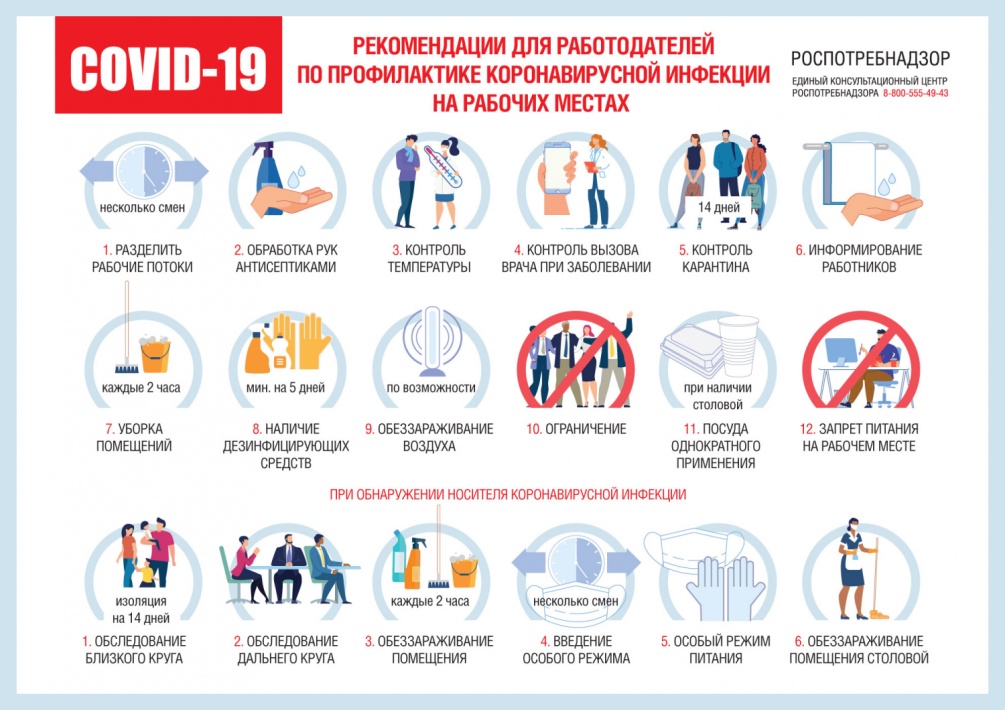 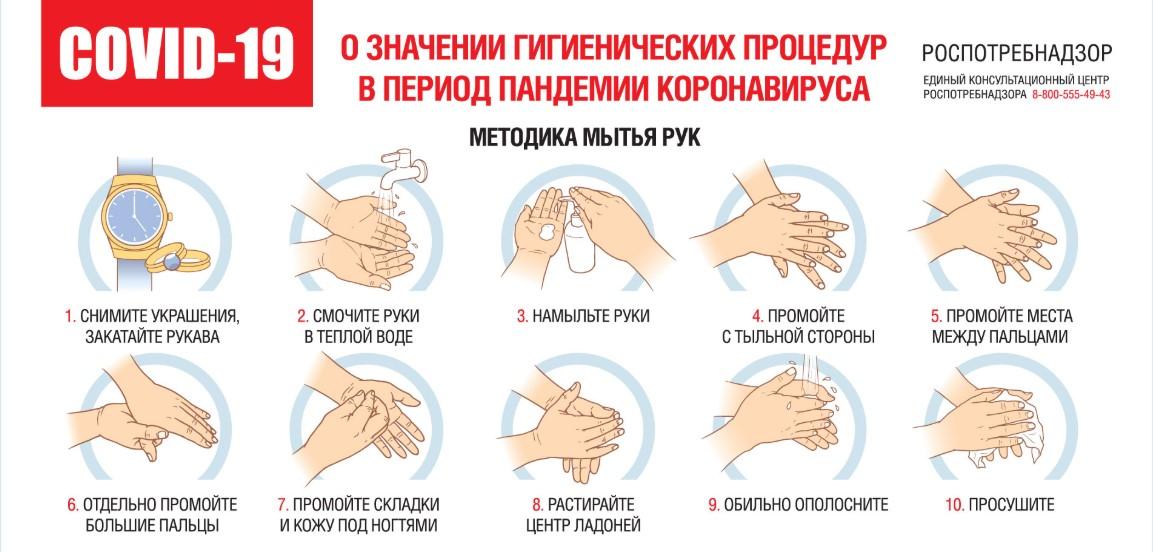 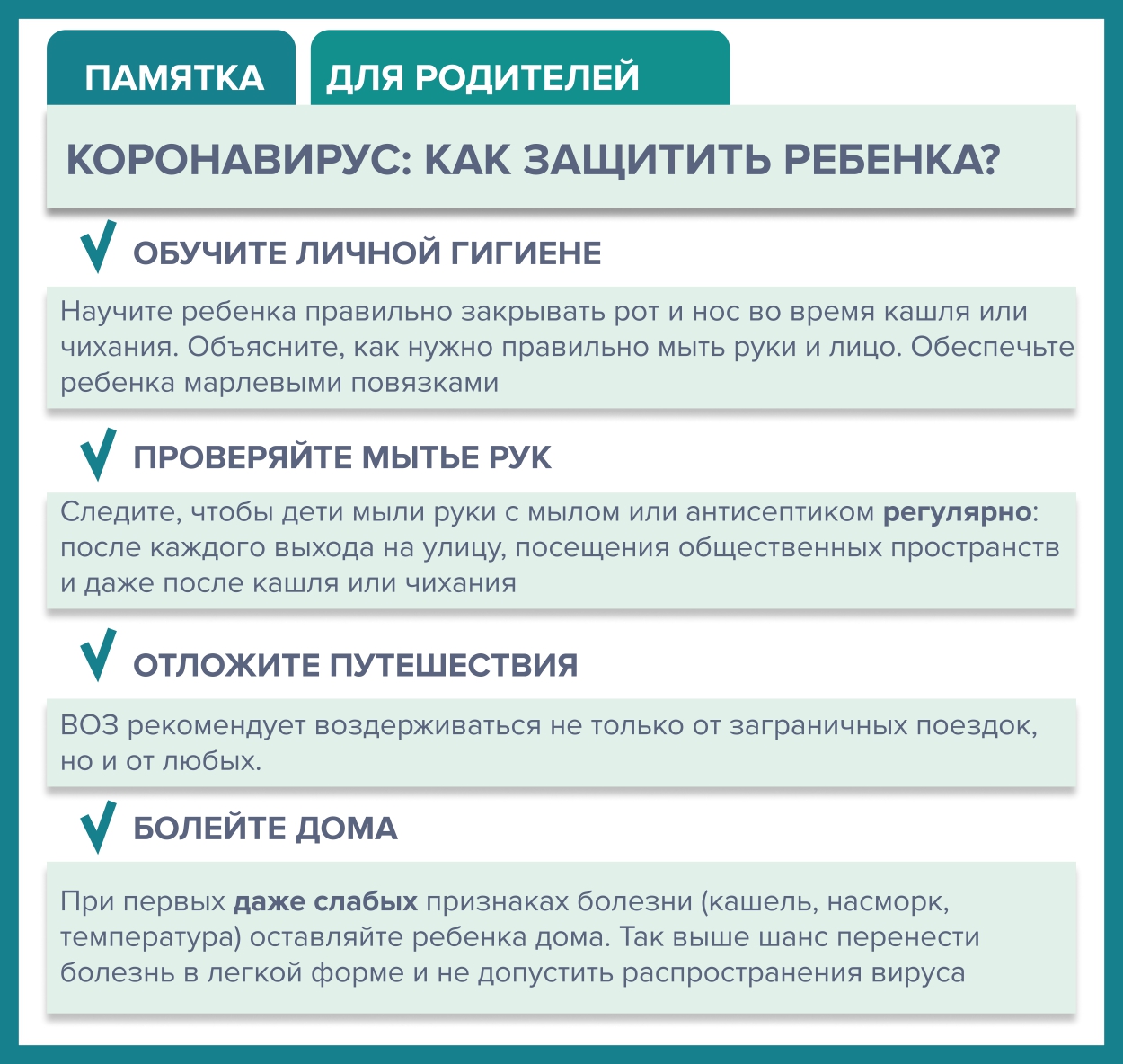 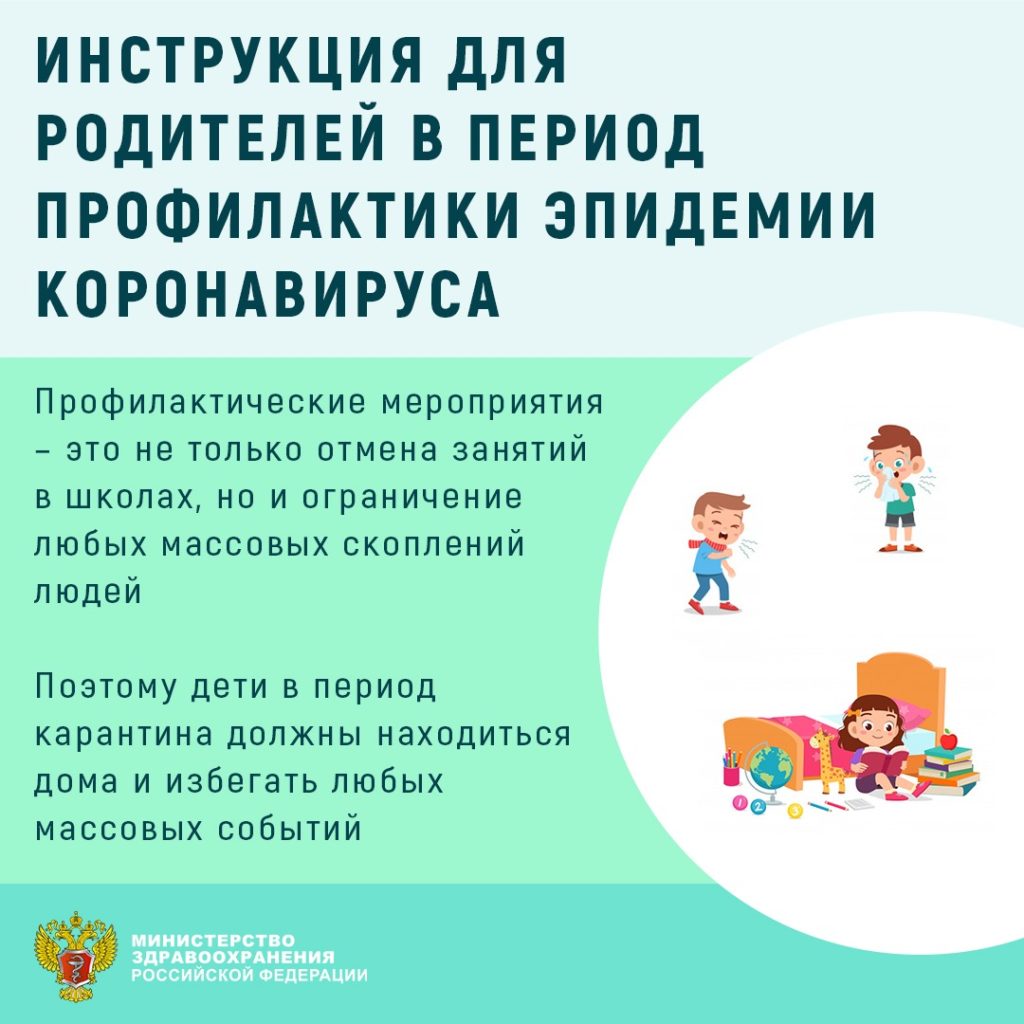 